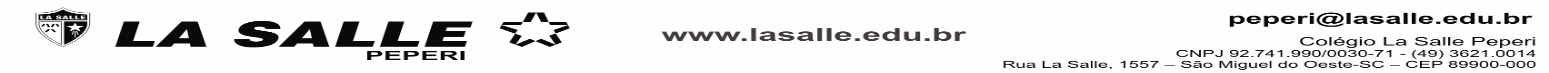 CONVITESão Miguel do Oeste, 31 de janeiro de 2017            Família Lassalista!Com as boas vindas lassalistas esperamos todos/todas para o início das aulas que acontecerá no dia 08 de fevereiro, quarta-feira: Matutino: das 7h30min às 12h. Vespertino: 13h15 às 17h45min.Também, convidamos a família Lassalista dos estudantes do Ensino Fundamental II e Médio para uma importante reunião a realizar-se em 3 de fevereiro de 2016, sexta-feira, às 19h, no Salão de Atos do Colégio La Salle Peperi. Assuntos a serem tratos: abertura do ano letivo de 2017 e informações gerais.Enaltecemos que é muito importante a presença da família.  Ainda, relembramos que os livros e apostilas deverão ser adquiridos e o pagamento negociado junto aos representantes da FTD  (Educação Infantil e Ensino Médio – OPEE) no dia 06/02/2017 e Sistema Positivo  (Ensinos Fundamental I, II e Médio)  nos dias 06 a 08/02/2017, manhã e tarde, na escola. Horário: 07h30min às 11h30min; 13h30min às 17h30min. Para os/as estudantes do Ensino Fundamental II, os materiais da Escola da Inteligência deverão ser adquiridos na Papelaria Arco-Íris, na Rua Santos Dumont, 543 – Centro – São Miguel do Oeste – SC.Sendo o que tínhamos para o momento e certos da participação, reiteramos protestos de estima e apreço, subscrevendo-nos. 